Friends of the Sonoma Valley Library Board Meeting – Agenda, May 13, 2021Present:Approval of Minutes New Business: Resignation of Treasurer, Susan ShinomotoReplacement for remainder of Susan’s termRevised job description for TreasurerNIAC liability insurance policy is coming up for renewal on 08/14/21Unfinished Business: Book sale update Reports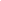 President: Upcoming Friends and Foundation meeting Vice President: Secretary: Treasurer: April financial report distributedTax return has been completed; no bill and no surprises Member-at-Large: Membership: Membership updatesWebsite enhancements: PayPal options, Laurie’s information blog links to the membership and donate pages with the new donate buttons:https://svfol.org/join.htmlhttps://svfol.org/contribute-funds.htmlLibrary Branch Manager: Request for 4th quarter funding allocation. CommitteesBook Sales:  Book Clubs:  Classical Reflections:   Mystery: Newsletter: Publicity: